Inscription pour formation Association Chemin CueillantNom de la formation : Sols vivants et agroforesteries en maraichage bio.Intervenant : Arthur BURESI et Juliette COLINDate de la formation : 11 et 12 Février 2019		Lieu : Café grains d’ici, à Pouzols-Minervois (11)Nom : Prénom : Date de Naissance : Adresse : Raison Sociale : Email : Téléphone : Cotisant Vivéa : oui – non Porteur de projet : (fournir une attestation produite par l’organisme accompagnant votre PPP)Participation (à nous retourner avec ce bulletin d‘adhésion par courrier pour valider l’inscription) Agriculteur VIVEA : 0,00 …. €Salarié agricole  80€/journée (prise en charge FAFSEA)Individuel : 30€/journée (en fonction des places disponibles)Adhésion à l’association Chemin Cueillant obligatoire  (10 €/an)A régler le 1er jour de la formation.Cette formation est financée par Vivéa :       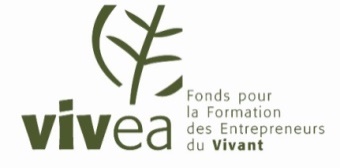 Association Chemin Cueillant – 3, rue de la Mairie – 34210 AZILLANETchemin.cueillant@gmail.com / 04 68 75 40 41 / 06 52 36 42 85​ https://chemincueillant.wordpress.com/ 	https://www.facebook.com/chemincueillant/Siret : 79496967500022 	/    Agrément formation : 91340857934